江卫国姓名江卫国性别男照片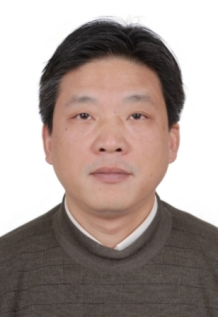 学历博士研究生学位工学博士照片院系城市建设与交通学院城市建设与交通学院专业技术职务及专家称谓副教授邮箱wgjyc@sina.comwgjyc@sina.comwgjyc@sina.comwgjyc@sina.com主要研究领域及方向工程结构抗震与加固工程结构抗震与加固工程结构抗震与加固工程结构抗震与加固个人简历1990年09月-1994年07月：安徽建筑大学工业与民用建筑专业，本科，学士；2001年09月-2004年01月：东南大学防灾减灾与防护工程专业，研究生，硕士；2004年01月-2007年01月：东南大学防灾减灾与防护工程专业，研究生，博士；1994年07月-2001年07月：安徽建筑大学，从事教学工作；2007年03月-至今：合肥学院，从事教学工作。1990年09月-1994年07月：安徽建筑大学工业与民用建筑专业，本科，学士；2001年09月-2004年01月：东南大学防灾减灾与防护工程专业，研究生，硕士；2004年01月-2007年01月：东南大学防灾减灾与防护工程专业，研究生，博士；1994年07月-2001年07月：安徽建筑大学，从事教学工作；2007年03月-至今：合肥学院，从事教学工作。1990年09月-1994年07月：安徽建筑大学工业与民用建筑专业，本科，学士；2001年09月-2004年01月：东南大学防灾减灾与防护工程专业，研究生，硕士；2004年01月-2007年01月：东南大学防灾减灾与防护工程专业，研究生，博士；1994年07月-2001年07月：安徽建筑大学，从事教学工作；2007年03月-至今：合肥学院，从事教学工作。1990年09月-1994年07月：安徽建筑大学工业与民用建筑专业，本科，学士；2001年09月-2004年01月：东南大学防灾减灾与防护工程专业，研究生，硕士；2004年01月-2007年01月：东南大学防灾减灾与防护工程专业，研究生，博士；1994年07月-2001年07月：安徽建筑大学，从事教学工作；2007年03月-至今：合肥学院，从事教学工作。近五年主要科研项目主要成果（论文、著作、专利等）1.江卫国,陈忠范,程文瀼.梁柱端部碳纤维布加固框架结构的试验研究[J].建筑结构,2006,36(12):56-59.2.陈忠范,江卫国,程文瀼.碳纤维布加固混凝土框架结构的受力性能[J].东南大学学报(自然科学版),2006, 36(6):991-996.（EI收录）3.江卫国,陈忠范,程文瀼等.框架节点梁柱端部碳纤维布加固的受力分析和设计方法研究[J].施工技术,2007,36(5):7-12.4.江卫国,梁昌望,沈小璞.碳纤维布加固混凝土框架静力非线性分析[J].合肥工业大学学报(自然科学版),2008,31(11):1855-1859.5.江卫国,夏勇,陈忠范.分布塑性梁柱单元非线性分析方法研究[J].工程抗震与加固改造,2008,30(6):49-54 6.江卫国,陈忠范,程文瀼.FRP加固框架的抗震性能分析[J].工程抗震与加固改造,2009,31(1):91-961.江卫国,陈忠范,程文瀼.梁柱端部碳纤维布加固框架结构的试验研究[J].建筑结构,2006,36(12):56-59.2.陈忠范,江卫国,程文瀼.碳纤维布加固混凝土框架结构的受力性能[J].东南大学学报(自然科学版),2006, 36(6):991-996.（EI收录）3.江卫国,陈忠范,程文瀼等.框架节点梁柱端部碳纤维布加固的受力分析和设计方法研究[J].施工技术,2007,36(5):7-12.4.江卫国,梁昌望,沈小璞.碳纤维布加固混凝土框架静力非线性分析[J].合肥工业大学学报(自然科学版),2008,31(11):1855-1859.5.江卫国,夏勇,陈忠范.分布塑性梁柱单元非线性分析方法研究[J].工程抗震与加固改造,2008,30(6):49-54 6.江卫国,陈忠范,程文瀼.FRP加固框架的抗震性能分析[J].工程抗震与加固改造,2009,31(1):91-961.江卫国,陈忠范,程文瀼.梁柱端部碳纤维布加固框架结构的试验研究[J].建筑结构,2006,36(12):56-59.2.陈忠范,江卫国,程文瀼.碳纤维布加固混凝土框架结构的受力性能[J].东南大学学报(自然科学版),2006, 36(6):991-996.（EI收录）3.江卫国,陈忠范,程文瀼等.框架节点梁柱端部碳纤维布加固的受力分析和设计方法研究[J].施工技术,2007,36(5):7-12.4.江卫国,梁昌望,沈小璞.碳纤维布加固混凝土框架静力非线性分析[J].合肥工业大学学报(自然科学版),2008,31(11):1855-1859.5.江卫国,夏勇,陈忠范.分布塑性梁柱单元非线性分析方法研究[J].工程抗震与加固改造,2008,30(6):49-54 6.江卫国,陈忠范,程文瀼.FRP加固框架的抗震性能分析[J].工程抗震与加固改造,2009,31(1):91-961.江卫国,陈忠范,程文瀼.梁柱端部碳纤维布加固框架结构的试验研究[J].建筑结构,2006,36(12):56-59.2.陈忠范,江卫国,程文瀼.碳纤维布加固混凝土框架结构的受力性能[J].东南大学学报(自然科学版),2006, 36(6):991-996.（EI收录）3.江卫国,陈忠范,程文瀼等.框架节点梁柱端部碳纤维布加固的受力分析和设计方法研究[J].施工技术,2007,36(5):7-12.4.江卫国,梁昌望,沈小璞.碳纤维布加固混凝土框架静力非线性分析[J].合肥工业大学学报(自然科学版),2008,31(11):1855-1859.5.江卫国,夏勇,陈忠范.分布塑性梁柱单元非线性分析方法研究[J].工程抗震与加固改造,2008,30(6):49-54 6.江卫国,陈忠范,程文瀼.FRP加固框架的抗震性能分析[J].工程抗震与加固改造,2009,31(1):91-96获奖情况